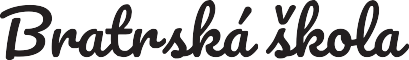 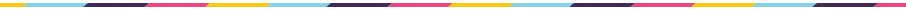 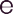 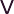 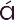 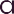 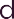 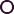 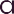 Kritéria pro přijímání dětí  do 1. ročníku základní školyŘeditelka školy jako statutární orgán vydává toto poučení o zápisu dítěte do Bratrské školy – církevní základní školy pro školní rok 2019/2020. Plnění povinné školní docházky se řídí § 36, § 37 a § 38 zákona 561/2004 Sb.Bratrská škola nepatří mezi spádové školy, k přijímání dětí k základnímu vzdělávání stanovila ředitelka školy následující kritéria. Ta platí pro všechny děti, které splňují zákonné požadavky na zápis.Přijímací řízení má dvě kola (vylučovací systém). Do druhého kola postupují děti, které v prvním kole získají 60 a více bodů ze 100. Na základě bodového hodnocení posuzovaných dovedností bude stanoveno pořadí uchazečů.Kritéria přijetí:1.	Připravenost dítěte na školní docházku			100 bodůVychází z orientačního posouzení připravenosti dítěte na vzdělávání při individuálním motivačním pohovoru s dítětem za přítomnosti jeho zákonného zástupce. Orientační posouzení je zaměřeno především na oblasti dovedností rozvíjených v předškolní výchově a vzdělávání - jazykové, řečové, komunikativní, dovednosti, paměť, rozlišování zrakových a sluchových vjemů, koordinace ruky a oka, grafomotorika, jemná a hrubá motorika, pravolevá orientace, orientace v prostoru, orientace v elementárních matematických pojmech, zvládání jednoduchých myšlenkových operací, přiměřené chování a samostatnost dítěte, dodržování pravidel.2.	Dětem, které postoupí do druhého kola, budou připočteny body za:2.1	Sourozenec / dítě zaměstnance Bratrské školy   		10 bodů2.2	Dítě s trvalým bydlištěm na Praze 7               		 5 bodůMaximální počet bodů je 115.Pro školní rok 2019/2020 škola přijímá 24 dětí.V Praze dne 12. března 2019			ředitelka Bratrské školy Mgr. Pavlína RadováRajská 300/3, 170 00 Praha 7 • E-mail: info@bratrska.cz • Tel.: 283 870 423 • www.bratrska.cz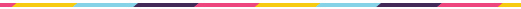 